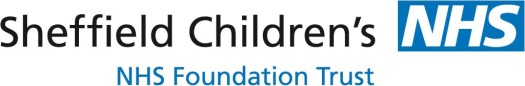 SPEECH & LANGUAGE THERAPY SCREENThis tool helps you establish if there is a speech and language need. It should be completed by an adult in school who knows the child well. It also may be useful for a parent/carer to complete.                                                                                                    A                                    B                                  C                                                                           Yes- when in emotional              Yes- even when               No – never                                                                                      dysregulation                  emotionally regulated      a problem      Understanding:                                                                 Does the child….Struggle to follow or remember instructions?                                                                 Struggle to understand the meaning of words?                                                             Struggle to ‘get the gist’?Often misunderstand what is said?Struggle to answer open-ended questions, e.g. ‘why’ and ‘how’ questionsDo you…Frequently have to simplify instructions?Frequently have to repeat instructions?Frequently have to over-explain what you mean?Speaking:Does the child….Sound like a younger child when s/he speaks?Have difficulties explaining things?Go off on a tangent when talking?Struggle to think of the words s/he wants to say, e.g. says ‘erm’ or ‘thingy’ a lot?Struggle to say certain sounds in words?Do you…Struggle to follow the child’s talking?Often have to get the child to explain what s/he means?Have to help the child to think of the right words?Find the child’s speech hard to understand?Social Communication:Does the child…Have difficulty looking at people when talking or listening to them?Have difficulty communicating and managing emotions?Have difficulties making and keeping friends?Use of information:Majority of ticks in column C = No referral to SALT neededMajority of ticks in column B = Referral to SALT (parental consent needed)Majority of ticks in column A = Discuss with SALT & consider referralMixture of ticks in column A and B = Discuss with SALT & consider referral